 					SMITHY BRIDGE PRIMARY SCHOOL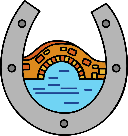 		PERSON SPECIFICATION SCHOOL: SMITHY BRIDGE PRIMARY SCHOOLSCHOOL: SMITHY BRIDGE PRIMARY SCHOOLPOST: TEACHER POST: TEACHER POST: TEACHER POST: TEACHER ATTRIBUTES              ESSENTIAL              ESSENTIAL              ESSENTIAL  DESIRABLE  HOW IDENTIFIEDQUALIFICATIONSQualified Teacher statusQualified Teacher statusQualified Teacher statusAppropriate further qualificationApplication FormCertificatesLetterWORK RELATED EXPERIENCE AND ASSOCIATED SKILLSSuccessful teaching experience Commitment to high standards of pupil welfare.Knowledge and understanding of new National CurriculumExperience and ability to manage and motivate pupils.Experience and understanding of planning for, and monitoring and evaluating pupil progressUnderstanding of and ability to create an effective learning environment for pupils of all abilities.Ability to manage support staff to enhance pupil learning.Understanding the use of assessment and record keeping in raising pupil achievement.Use of summative and formative assessment to develop pupil learning     Understanding of how to use Pupil Tracking       and Target Setting Systems to raise        attainment    Ability to construct and develop short,       medium and long term planning for pupils.Knowledge of child development and appropriate teaching and learning strategies.Knowledge and experience of supporting children with SEN.To demonstrate a knowledge of the importance of safeguarding Successful teaching experience Commitment to high standards of pupil welfare.Knowledge and understanding of new National CurriculumExperience and ability to manage and motivate pupils.Experience and understanding of planning for, and monitoring and evaluating pupil progressUnderstanding of and ability to create an effective learning environment for pupils of all abilities.Ability to manage support staff to enhance pupil learning.Understanding the use of assessment and record keeping in raising pupil achievement.Use of summative and formative assessment to develop pupil learning     Understanding of how to use Pupil Tracking       and Target Setting Systems to raise        attainment    Ability to construct and develop short,       medium and long term planning for pupils.Knowledge of child development and appropriate teaching and learning strategies.Knowledge and experience of supporting children with SEN.To demonstrate a knowledge of the importance of safeguarding Successful teaching experience Commitment to high standards of pupil welfare.Knowledge and understanding of new National CurriculumExperience and ability to manage and motivate pupils.Experience and understanding of planning for, and monitoring and evaluating pupil progressUnderstanding of and ability to create an effective learning environment for pupils of all abilities.Ability to manage support staff to enhance pupil learning.Understanding the use of assessment and record keeping in raising pupil achievement.Use of summative and formative assessment to develop pupil learning     Understanding of how to use Pupil Tracking       and Target Setting Systems to raise        attainment    Ability to construct and develop short,       medium and long term planning for pupils.Knowledge of child development and appropriate teaching and learning strategies.Knowledge and experience of supporting children with SEN.To demonstrate a knowledge of the importance of safeguarding Involvement in and ability to coordinate extra- curricular activitiesApplication Form LetterInterviewPERSONAL SKILLS/ SPECIALIST KNOWLEDGECheerfulness, enthusiasm, commitment to teaching young people.Ability to form effective professional relationships and work as a member of a teamCommitment to your own professional developmentCheerfulness, enthusiasm, commitment to teaching young people.Ability to form effective professional relationships and work as a member of a teamCommitment to your own professional developmentCheerfulness, enthusiasm, commitment to teaching young people.Ability to form effective professional relationships and work as a member of a teamCommitment to your own professional developmentStrong subject knowledge in one or more areas of National CurriculumApplication Form LetterInterviewCOMMUNICATION	The ability to communicate effectively both verbally and in written form.	The ability to communicate effectively both verbally and in written form.Application FormInterviewSKILLS AND APTITUDESThe ability to teach a wide range of subjects across the primary age range.To be able to use effectively a variety of teaching and organisational styles and resources including ICT.A willingness to work throughout the Primary School.To have the ability to develop and maintain good professional relationships and contribute positively to curriculum development.Ability to set high standards and provide a role model for staff and pupils.Ability to deal sensitively with people and resolve conflicts.Ability to work with and deploy staff and resources effectively.The ability to teach a wide range of subjects across the primary age range.To be able to use effectively a variety of teaching and organisational styles and resources including ICT.A willingness to work throughout the Primary School.To have the ability to develop and maintain good professional relationships and contribute positively to curriculum development.Ability to set high standards and provide a role model for staff and pupils.Ability to deal sensitively with people and resolve conflicts.Ability to work with and deploy staff and resources effectively.The ability to teach a wide range of subjects across the primary age range.To be able to use effectively a variety of teaching and organisational styles and resources including ICT.A willingness to work throughout the Primary School.To have the ability to develop and maintain good professional relationships and contribute positively to curriculum development.Ability to set high standards and provide a role model for staff and pupils.Ability to deal sensitively with people and resolve conflicts.Ability to work with and deploy staff and resources effectively.The ability to contribute to a specificcurriculum areaApplication FormReferencesInterviewSpecific Qualifications orPERSONAL QUALITIESDisplays warmth, care and sensitivity in dealing with childrenOpen minded, self evaluative and adaptable to changing circumstances and new ideasAble to enthuse and reflect upon experienceWillingness to be involved in the wider life of the schoolAbility to prioritiseGood interpersonal/communication skillsDisplays warmth, care and sensitivity in dealing with childrenOpen minded, self evaluative and adaptable to changing circumstances and new ideasAble to enthuse and reflect upon experienceWillingness to be involved in the wider life of the schoolAbility to prioritiseGood interpersonal/communication skillsDisplays warmth, care and sensitivity in dealing with childrenOpen minded, self evaluative and adaptable to changing circumstances and new ideasAble to enthuse and reflect upon experienceWillingness to be involved in the wider life of the schoolAbility to prioritiseGood interpersonal/communication skillsSPECIAL REQUIREMENTSAn Enhanced Criminal Records Bureau DBS clearance is essentialA good health and attendance record.Comply with the Council’s No Smoking at work, alcohol at work and health & safety policies.The ability to converse at ease with customers and service users and provide advice in accurate spoken English is an essential requirement of this post.An Enhanced Criminal Records Bureau DBS clearance is essentialA good health and attendance record.Comply with the Council’s No Smoking at work, alcohol at work and health & safety policies.The ability to converse at ease with customers and service users and provide advice in accurate spoken English is an essential requirement of this post.An Enhanced Criminal Records Bureau DBS clearance is essentialA good health and attendance record.Comply with the Council’s No Smoking at work, alcohol at work and health & safety policies.The ability to converse at ease with customers and service users and provide advice in accurate spoken English is an essential requirement of this post.